PENETAPAN KADAR FORMALIN PADA MIE BASAH YANG BEREDAR DI PASAR PEUNAYONG KOTA BANDA ACEH DENGAN METODE SPEKTROFOTOMETRI VISIBLESKRIPSIOLEH:DEVI FADHILLAHNPM. 182114011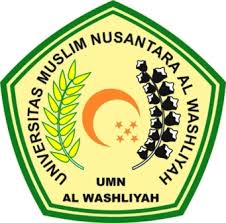 PROGRAM STUDI SARJANA FARMASIFAKULTAS FARMASIUNIVERSITAS MUSLIM NUSANTARA AL WASHLIYAHMEDAN2020PENETAPAN KADAR FORMALIN PADA MIE BASAH YANG BEREDAR DI PASAR PEUNAYONG KOTA BANDA ACEH DENGAN METODE SPEKTROFOTOMETRI VISIBLESKRIPSIDiajukan untuk melengkapi dan memenuhi syarat-syarat untuk memperoleh Gelar SarjanaFarmasi pada Program Studi Sarjana Farmasi Fakultas Farmasi Universitas Muslim Nusantara Al WashliyahOLEH:DEVI FADHILLAHNPM. 182114011PROGRAM STUDI SARJANA FARMASIFAKULTAS FARMASIUNIVERSITAS MUSLIM NUSANTARA AL WASHLIYAHMEDAN2020